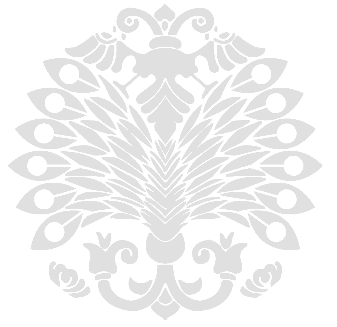 INTRODUCTIONMATERIALS AND METHODSAlt BaşlıklarRESULTSDISCUSSION REFERENCES*  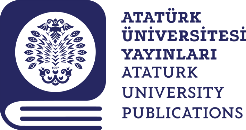 Yazar Ad SOYAD1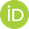 Kurum, Şehir, ÜlkeKurum, Şehir, ÜlkeYazar Ad SOYAD 2Kurum, Şehir, ÜlkeKurum, Şehir, ÜlkeYazar Ad SOYAD 3Kurum, Şehir, ÜlkeKurum, Şehir, ÜlkeAçıklama (Bu makale…Açıklama (Bu makale…Geliş Tarihi/Received Kabul Tarihi/AcceptedYayın Tarihi/Publication Date 01.01.202301.01.202401.01.2024Sorumlu Yazar/Corresponding author:Sorumlu Yazar/Corresponding author:E-mail: E-mail: Cite this article: Aktaş S. Makale başlığı.  Vet Sci Prac. 2024;18(1):XXX Cite this article: Aktaş S. Makale başlığı.  Vet Sci Prac. 2024;18(1):XXX Atıf: Aktaş S. Makale başlığı.  Vet Sci Prac. 2024;18(1):XXX Atıf: Aktaş S. Makale başlığı.  Vet Sci Prac. 2024;18(1):XXX 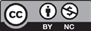 Content of this journal is licensed under a Creative Commons Attribution-Noncommercial 4.0 International License.Content of this journal is licensed under a Creative Commons Attribution-Noncommercial 4.0 International License.Araştırma Makalesi Research Article                               DOI: ENG Title ENG Title TR Başlık TR Başlık ABSTRACTABSTRACT250 Kelime250 KelimeKeywords:ÖZÖZAnahtar Kelimeler:Etik Komite Onayı: Etik kurul onayı XXXXX Üniversitesi Hayvan Deneyleri Yerel Etik Kurulu’ndan (Tarih: 30.10.2018, Sayı: 2018-11/194) alınmıştır.Yazar Katkıları: Fikir-*; Tasarım-*; Denetleme-*; Kaynaklar-*; Veri Toplanması ve/veya İşlemesi*; Analiz ve/ veya Yorum-*; Literatür Taraması-*; Yazıyı Yazan-*; Eleştirel İnceleme-*Hakem Değerlendirmesi: Dış bağımsız.Çıkar Çatışması: Yazarlar, çıkar çatışması olmadığını beyan etmiştir.Finansal Destek: Yazarlar, bu çalışma için finansal destek almadığını beyan etmiştir.Ethics Committee Approval: Ethics committee approval was obtained from XXXXX University Animal Experiments Local Ethics Committee (Date: 30.10.2018, Number: 2018-10/194)Author Contributions: Concept -*; Design-*; Supervision-*; Resources-*; Data Collection and/or Processing-*; Analysis and/or Interpretation-*; Literature Search-*; Writing Manuscript-*; Critical Review-*; Other-*Peer-review: Externally peer-reviewed.Conflict of Interest: The authors have no conflicts of interest to declare.Financial Disclosure: The authors declared that this study has received no financial support.